Segment Relationships: Class Work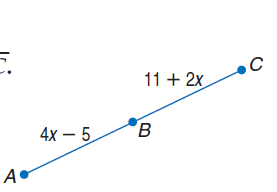 1. Find the measure of  if B is the midpoint of  .Find the value of the variable and ST if S is between R and T. Justify your steps.2. 			3. 4. Find the value of the variable and BC if B is between A and C. Justify your steps.5. AB = 6x, BC = 2x, AC = 966. AB = 21, BC = 3a, AC = 367. AB = 6y + 2, BC = 2y - 6, AC = 3y 